HymnMoment by MomentPiano Sheet Music / Guitar Sheet Music
聖歌每時每刻鋼琴樂譜 / 簡譜 / 吉他樂譜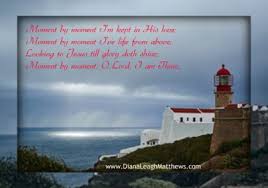 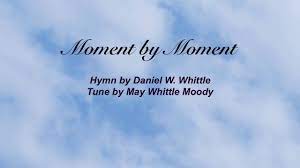 風火網頁 Webpage: https://www.feng-huo.ch/Date:  October 10, 2021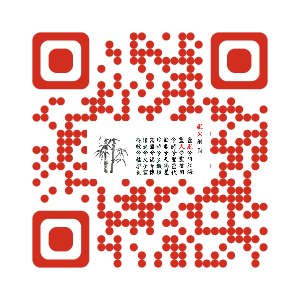 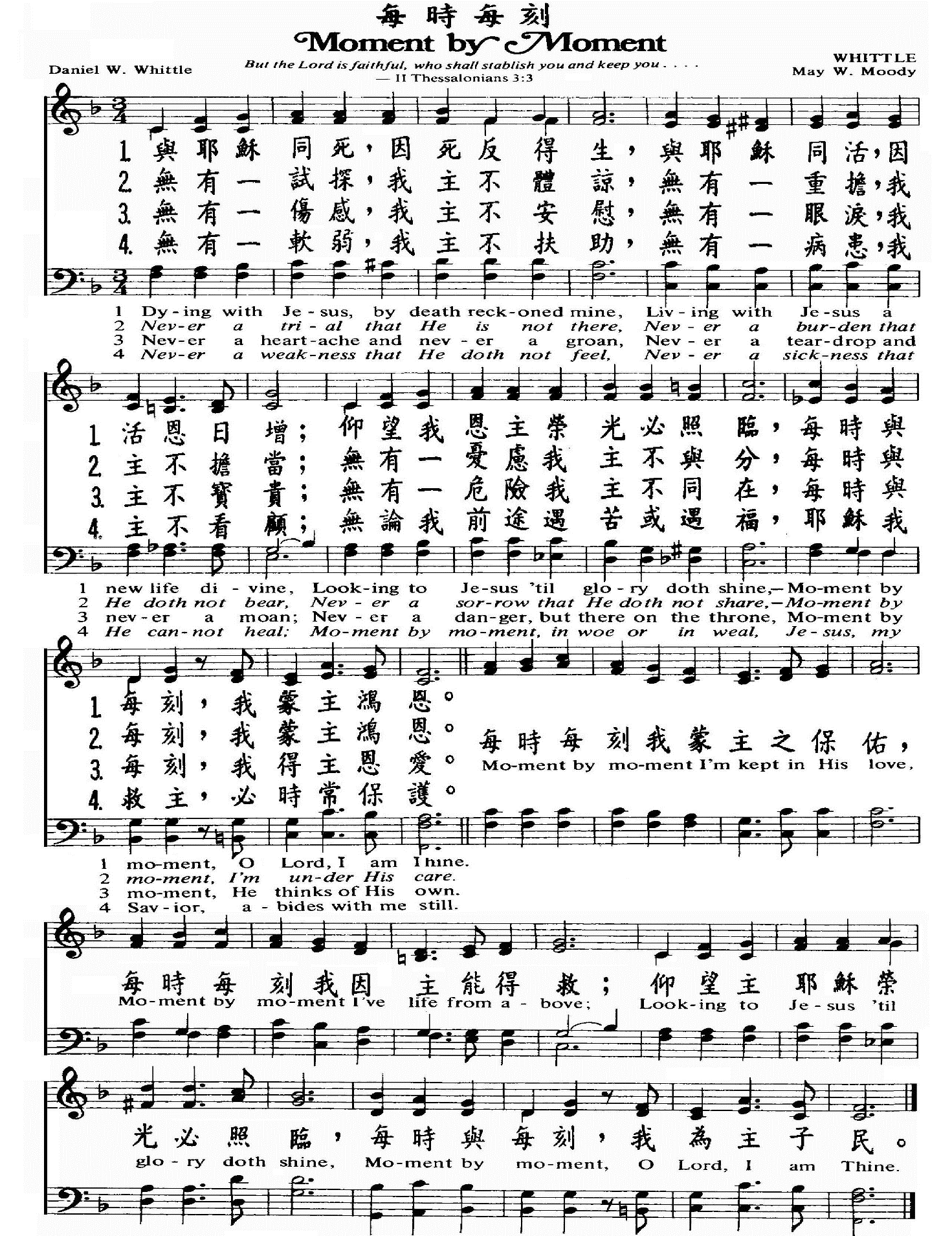 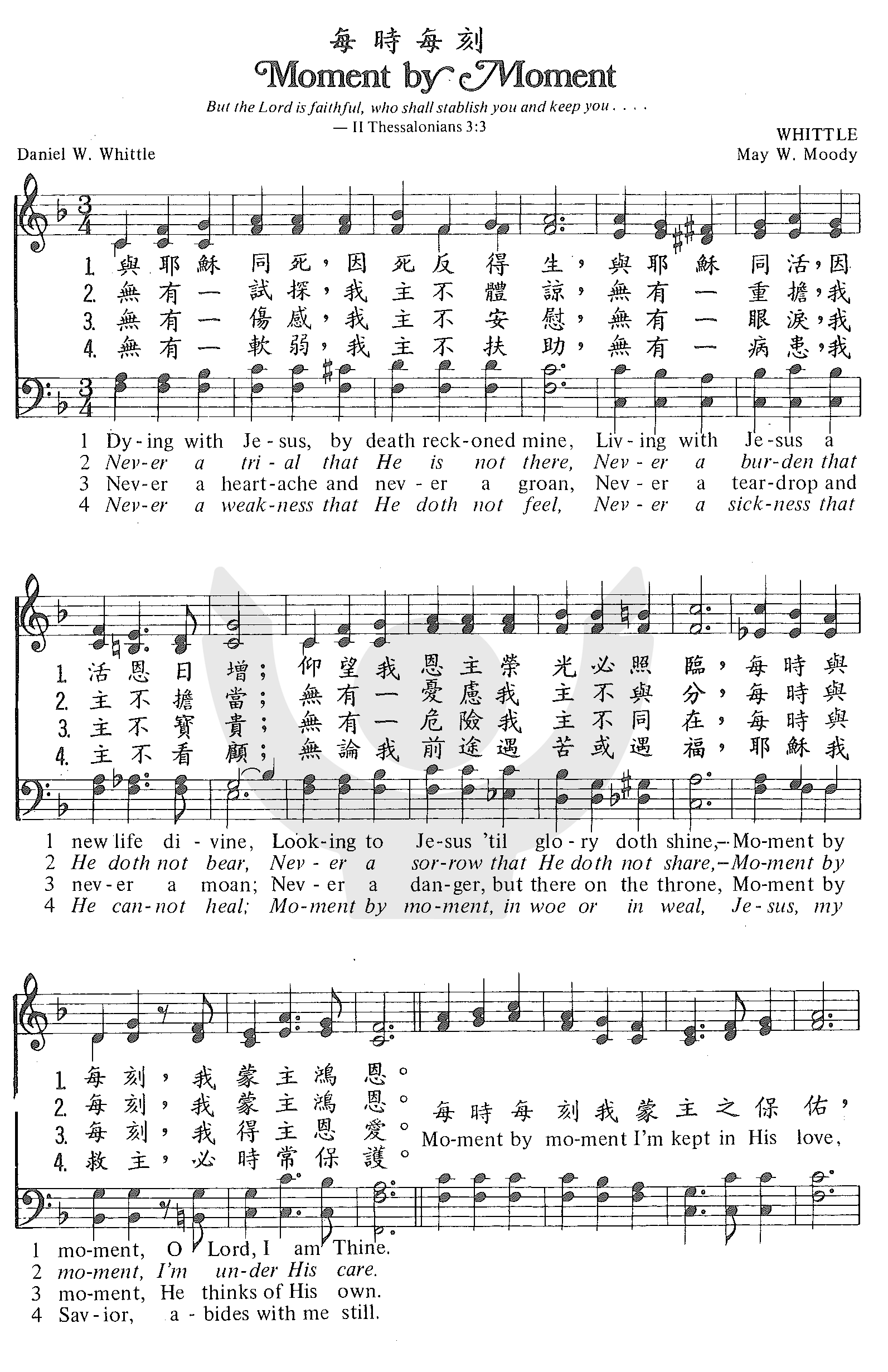 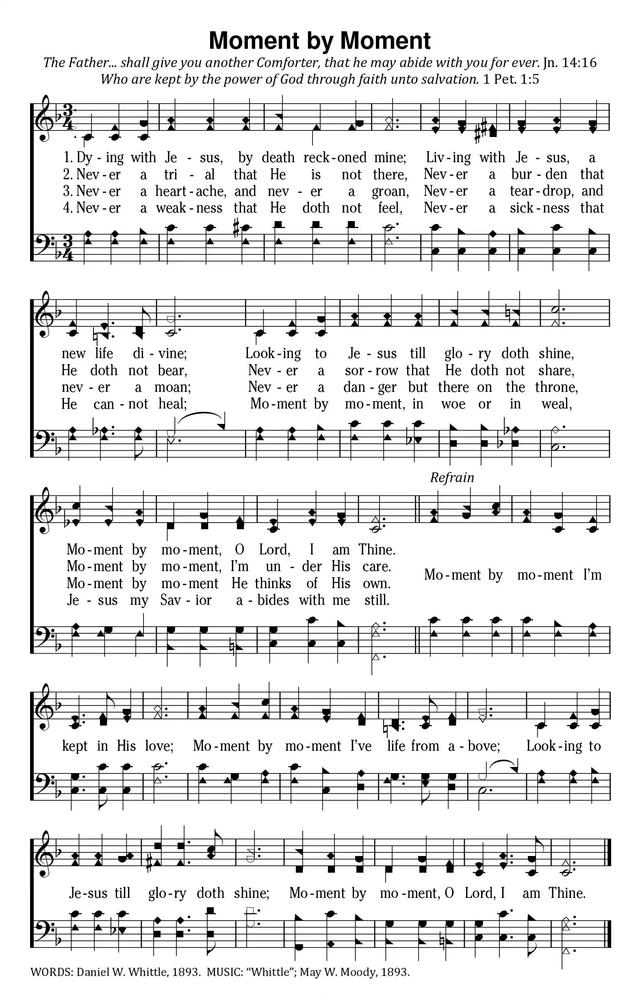 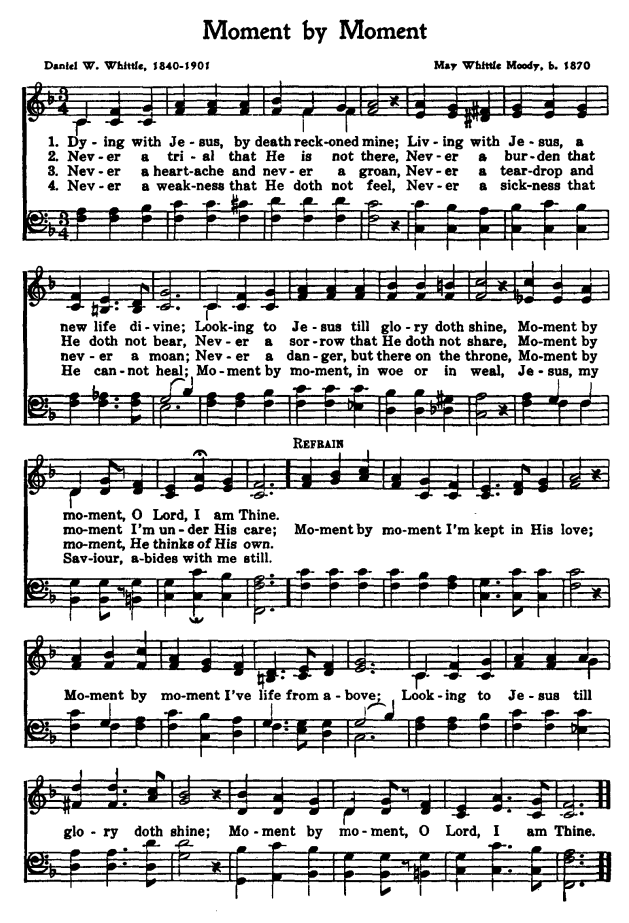 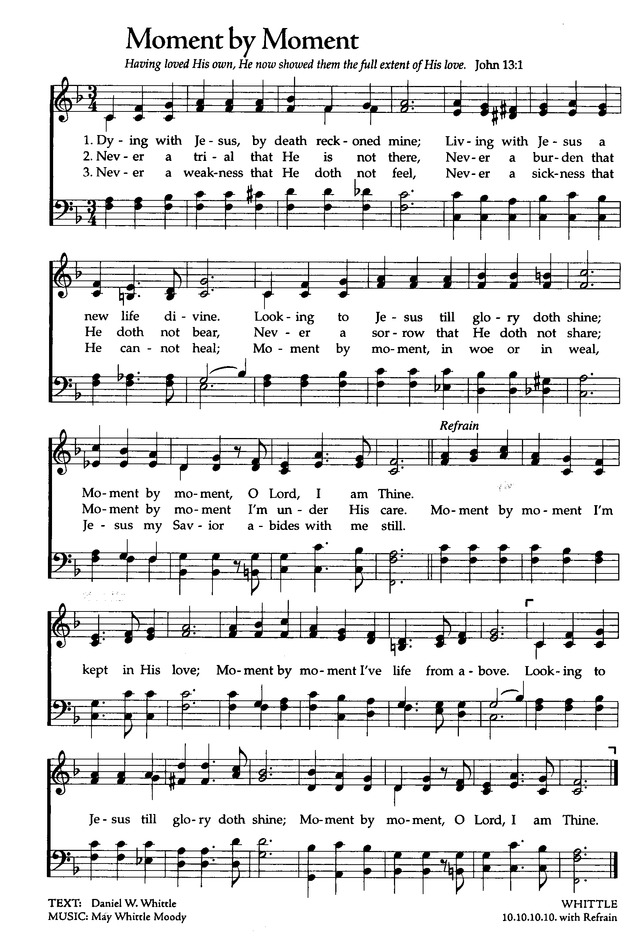 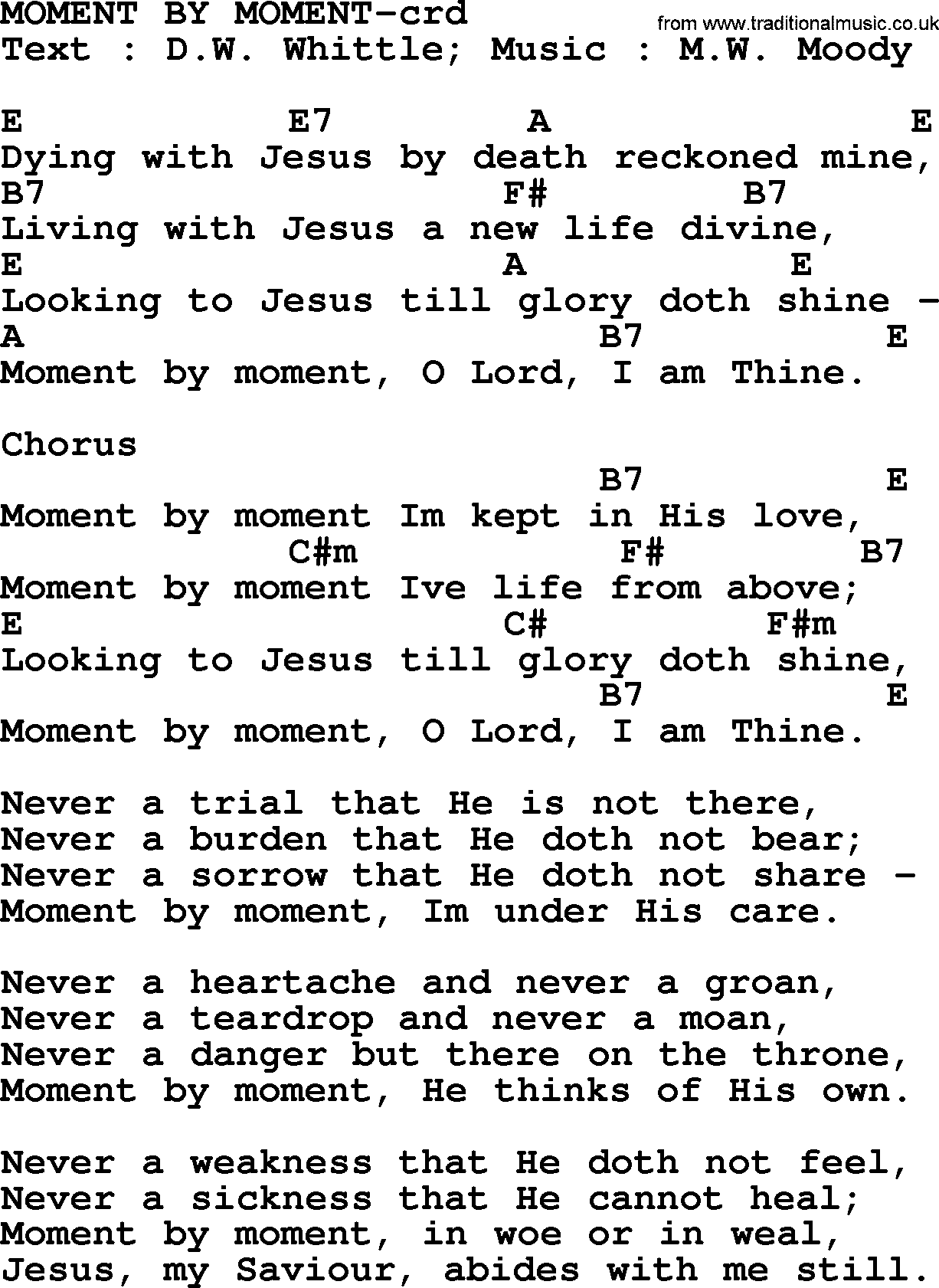 